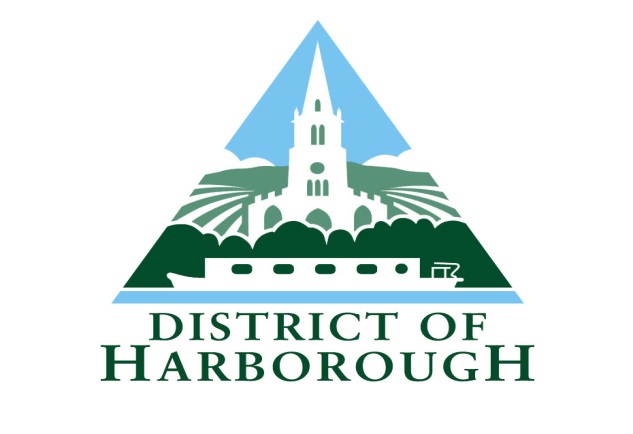 Notes:This notice must be given to Harborough District Council no late than 24 hours before the beginning of the event period specified in the TEN. To Harborough District Council, being the Licensing Authority:To Harborough District Council, being the Licensing Authority:To Harborough District Council, being the Licensing Authority:I:Of (insert address where normally resident):Being the premises user in relation to the  following Temporary Event Notice:Being the premises user in relation to the  following Temporary Event Notice:Being the premises user in relation to the  following Temporary Event Notice:Being the premises user in relation to the  following Temporary Event Notice:Premises TEN relates to:Hours of TEN (please use 24 hour clock)Date:From:To:Hereby give notice that I wish to withdraw said Temporary Event Notice with immediate effect.Hereby give notice that I wish to withdraw said Temporary Event Notice with immediate effect.Hereby give notice that I wish to withdraw said Temporary Event Notice with immediate effect.Hereby give notice that I wish to withdraw said Temporary Event Notice with immediate effect.Declarations:Signed:…………………………………………………………………………………………………………………………………………………Print Name:…………………………………………………………………………………………………………………………………………Dated: …………………………………………………………………………………………………………………………………………………